STEVE SISOLAK        Governor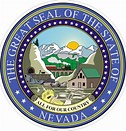 RICHARD WHITLEY, MS                 Director                    DENA SCHMIDT                  AdministratorDEPARTMENT OF HEALTH AND HUMAN SERVICESAGING AND DISABILITY SERVICES DIVISION3416 Goni Road, Suite D-132Carson City, NV  89706Telephone (775)687-4210    Fax (775)687-0574http://adsd.nv.govDraft MinutesName of Organization:	Task Force on Alzheimer’s Disease (TFAD)Date and Time of Meeting:	January 21, 202010:00 a.m.Locations:	Aging and Disability Services 1820 E. Sahara Ave. Suite 201Las Vegas, NV 89104Aging and Disability Services 9670 Gateway Dr. Suite 200Reno, NV 89521To Join the Telephone	Call-in Number:	877-336-1831Conference	Access Number:	9186101Call to Order/Roll CallPeter Reed, PhD, ChairMembers Present: Tina Dortch, Senator Wiener, Assembly Woman Cohen (Phone), Gini Cunningham (Phone), Marco Valera ( Phone), Senator Joyce WoodhouseAlternates Present: Jeff Duncan, LeeAnn Mandarino, Niki RubarthStaff Present: Jeff Doucet, Carole Hanley Public Comment (This item is to receive comments, limited to three (3) minutes, on any issue and any discussion of those items. However, no action may be taken upon a matter raised under public comment period unless the matter itself has been specifically included on an agenda as an action item.)No Public Comments madeWelcoming RemarksPeter Reed, PhD, ChairApproval of November 15, 2019, Meeting Minutes (For Possible Action):Peter Reed, PhD, ChairSenator Wiener motioned to approve, Tina Dortch second, all approve the motion passed.Update/Presentation on Inter-Agency Collaboration to Address Adequacy of Dementia Care in Residential Facilities and how SB362 Diagnosis of Dementia relates to the collaboration:Margo Chappel, Deputy Administrator, Regulatory & Planning Services, and Paul Shubert, Bureau Chief, Division of Public and Behavioral HealthA draft of regulations and definitions changes has been submitted to the Assisted Living Advisory Council and will be made available to TFAD.There are only a small number of regulations changes, but several definitions were proposed to be added and are considered to be the important part of the changes.Administrative Code 229.474 was changed to reflect Nevada Legislation Regulation SB362 language.A full report will be made available to the Task Force for review and added to March 12th’s meeting for discussion.Review of the Interim Committee Decisions on Behavioral Health: Senator Joyce Woodhouse2017-2018 Study of the Behavioral Health relating to the Cognitive care is being addressed not only for the older adults but everyone.It is estimated that 5.8 Million in America are living with Alzheimer’s and that number is expected to grow to 13.8 Million over the next 30 years.In 2018 over 16 million family members paid caregivers for an estimated 18.5 Billion hours of care.4 meetings were conducted with 46 recommendations that were offered by a variety of individuals. Five needs were identified:The need for resources for the diagnoses and treatmentIncreased training for the workforceThe need for people to stay in their homesAddress legal issuesAccess trainings, resources, treatments for caregivers    4 Bill drafts were created, and they turned into Legislative measures that were passed during the 2019 Legislative session and signed by the Governor. AB122AB414SB102SB121SB269 was drafted and heard but did not pass due to lack of fundingReview and Approval of TFAD Annual Report  (For Possible Action):Peter Reed, PhD, ChairArrange members alphabetically and keep format the sameClarification needed in the last sentence of the introductory section Add number of years Senator Wiener has served on the Task ForceSummarize the Bill section adding pass or signed into lawHighlight subject matter and presenters given over the past year under TFAD ActivitiesSenator Wiener motioned to approve the Annual Report pending the above-mentioned revisions, Tina Dortch second, all approve the motion passed.Assigning Recommendations and Appendix to Task Force Members:Peter Reed, PhD, ChairThe lead Member will be responsible for bringing forward the recommendation:Retire - Sustain As Is - or ReviseRecommendation should include Language Indicators, Progress and Success & FundingRecommendation #1 - Marco Valera, (Niki Rubarth) Recommendation #2 - Dr. Marwan Sabbagh, (LeeAnn Mandarino)Recommendation #3 - Tina DortchRecommendation #4 – Presentation needed PBBH at the March meetingRecommendation #5 - Marco Valera, (Niki Rubarth)Recommendation #6 - Senator Wiener, (LeeAnn Mandarino)Recommendation #7 - Dr. Marwan Sabbagh, (LeeAnn Mandarino)Recommendation #8 - Wendy SimonsRecommendation #9 - Marco Valera, Gini CunninghamRecommendation #10 - Dr. Peter ReedRecommendation #11 - Gini Cunningham, Marco Valera, (Niki Rubarth)Recommendation #12 - Senator Wiener, (LeeAnn Mandarino)Recommendation #13 - Dr. Peter Reed, Gini CunninghamRecommendation #14 - Wendy SimonsRecommendation #15 - Senator WoodhouseRecommendation #16 - Dr. Marwan Sabbagh, (LeeAnn Mandarino), Tina Dortch, (Jennifer Carson)Recommendation #17 - Dr. Marwan Sabbagh, (LeeAnn Mandarino), Tina Dortch, (Jennifer Carson)Approval of Agenda Items for March 12, 2020, Meeting (For Possible Action): Peter Reed, PhD, ChairPresentation Final Report from the Inter-Agency CollaborationPresentation for Recommendation #4 from DPPH- Behavioral Rate and Out of State PlacementRecommendations from all Leads on their Review of all recommendationsPublic Comment (This item is to receive comments, limited to three (3) minutes, on any issue and any discussion of those items. However, no action may be taken upon a matter raised under public comment period unless the matter itself has been specifically included on an agenda as an action item.)It is with great sadness that one of our Alternates Former Nevada State Senator Allison Copening has passed away. In her passing “She selflessly gave so that many others could live”. Rest in Peace Senator11.	Adjournment  12:08pmNOTE: Items may be considered out of order. The public body may combine two or more agenda items for consideration. The public body may remove an item from the agenda or delay discussion relating to an item on the agenda at any time. The public body may place reasonable restrictions on the time, place, and manner of public comments but may not restrict comments based upon viewpoint.NOTE: We are pleased to make reasonable accommodations for members of the public who have disabilities and wish to attend the meeting. If special arrangements for the meeting are necessary, please notify Carole Hanley at 702-486-9765 as soon as possible and at least two days in advance of the meeting. If you wish, you may e-mail her at clhanley@adsd.nv.gov. Supporting materials for this meeting are available at 1860 E. Sahara Ave, Las Vegas, NV 89104 or by contacting Carole Hanley at 702-486-9765 or by e-mail clhanley@adsd.nv.gov.Agenda Posted at the Following Locations:Aging and Disability Services Division, Carson City Office, 3416 Goni Road, Suite D-132, Carson City, NV 89706Aging and Disability Services Division, Las Vegas Office, 1860 East Sahara Avenue, Las Vegas, NV 89104Aging and Disability Services Division, Reno Office, 445 Apple Street, Suite 104, Reno, NV 89502Aging and Disability Services Division, Elko Office, 1010 Ruby Vista Drive, Suite 104, Elko, NV 89801State Legislative Building, 401 S. Carson Street, Suite 3138, Carson City, NV 89701Grant Sawyer State Office Building, 555 E. Washington Ave., Suite 4401, Las Vegas, NV 89119Department of Health and Human Services, 4126 Technology Way, Suite 100, Carson City, NV 89706Carson City Senior Center, 911 Beverly Drive, Carson City, NV 89706Washoe County Senior Center, 1155 East 9th Street, Reno, NV 89512Las Vegas Senior Center, 451 East Bonanza Road, Las Vegas NV 89101Sanford Center for Aging, University of Nevada Reno, 1644 N. Virginia St., Reno, NV 89557Humboldt General Hospital,118 E Haskell St, Winnemucca, NV 89445Notice of this meeting was posted on the Internet: http//adsd.nv.gov and https://notice.nv.gov/